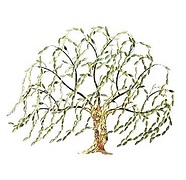      Willow Tree AcademyPublication of executive pay 2020-21In accordance with the Education and Skills Funding Agency Academy Trust Handbook (paragraph 2.32) all academy trusts must publish on its website in a separate readily accessible form the number of employees whose benefits exceeded £100k, in £10k bandings, for the previous year ended 31 August. Benefits for this purpose include salary, employers’ pension contributions, other taxable benefits and termination payments. Trusts may wish to display this information in a tabular form showing in each column salary, pension etc. Where the academy trust has entered into an off-payroll arrangement with someone who is not an employee, the amount paid by the trust for that person’s work for the trust must also be included in the website disclosure where payment exceeds £100k as if they were an employee.  Higher Paid Staff The number of employees whose emoluments exceeded £100,000 was: Trustees RemunerationYE 2021YE 2020No.No.£140,001 - £150,000-1£160,001 - £170,0001-YE 2021YE 2020Executive Head and TrusteeRemuneration£140,000-£145,000£130,000-£135,000Employer’s pension contributions£25,000-£30,000£25,000-£30,000